LA PUBLICITÉ :       La publicité est une forme de communication dans notre société moderne dont le but est de capter l'attention du consommateur puisqu’elle vise à influencer nos choix de consommation en mettant en avant des produits,des services ou des idées. En abordant la publicité une question fondamentale se pose : Comment la publicité parvient-elle à capter notre attention , à susciter notre intérêt et à nous convaincre de passer à l'acte de l’achat ?            Dans cette présentation nous allons repondre à la question çi-dessus aussi on va voir les différents techniques utilsées par la publicité pour séduire le consommateurs:Tout  d'abord on a beaucoup de techniques,mais nous allons citer quelques-unes:1. Esthétique visuel: le visuel est un moyen puissant de communiquer des messages, des émotions et des idées de manière rapide et efficace,en utilisant des couleurs vives et un design innovant pour attirer l'attention du consommateur , à titre d'exemple "l'image çi-dessous ":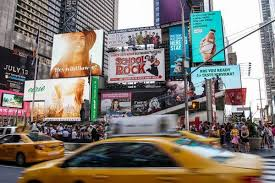 2. L’art de la persuasion: Les publicités utilisent des arguments persuasifs pour convaincre  le client de la valeur du produit . Elles mettent en avant des témoignages positifs pour encourager l’acheteur.3. Narration captivante: Les publicités racontent des histoires qui attirent l'attention de l’audience . Une narration bien construite basée sur des arguments solides qui attire l'attention du public.4. Répétition et mémorisation: La répétition est largement reconnue comme une technique efficace pour mémoriser des informations , et c’est l'une des stratégies les plus couramment utilisées dans la publicité pour promouvoir un produit ou un service .5.Promotions et les offres:les promotions peuvent séduire le consommateurs grace à diverses stratégies telles que des réductions de prix attrayantes, des offres spéciales comme "achetez un ,obtenez-en un gratuit", aussi la distribution d'échantillons gratuit ces tactique créent un sentiment d urgence chez l'acheteurs ce qui peux augmenter les ventes pour les entreprises.CONCLUSION:         En guise de conclusion et en se basant sur les techniques que nous avons abordées ci-dessus , la publicité demeure un moyen crucial pour promouvoir   n’importe quel produit , et pour cela la plupart des grandes surfaces dépendent de la publicité pour atteindre leurs objectifs commerciaux.       Travail fait par:SALMA ZAHIHIBA YAKOUBIMERCI POUR VOTRE ATTENTION